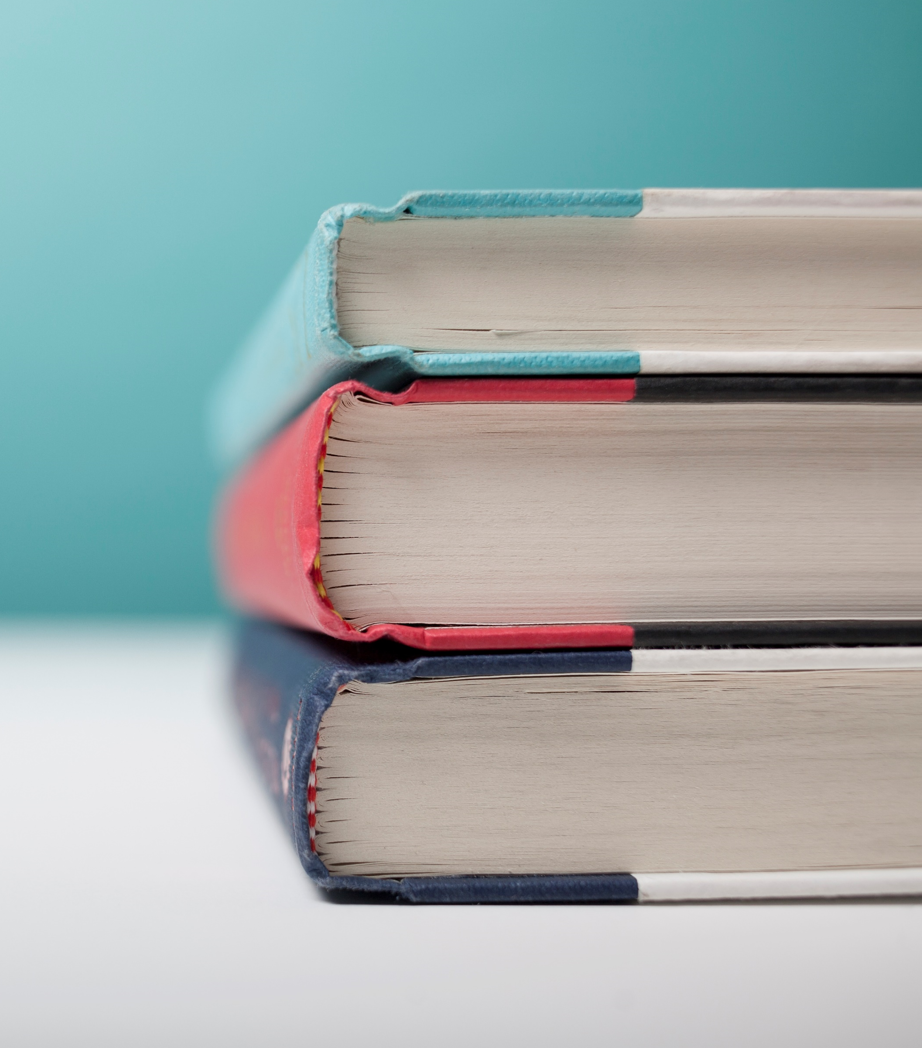 [待售商品][要换上你自己的照片，请将其删除。然后在“插入”选项卡上选择“图片”。]致电 [姓名]：[电话] | [电子邮件][地点]